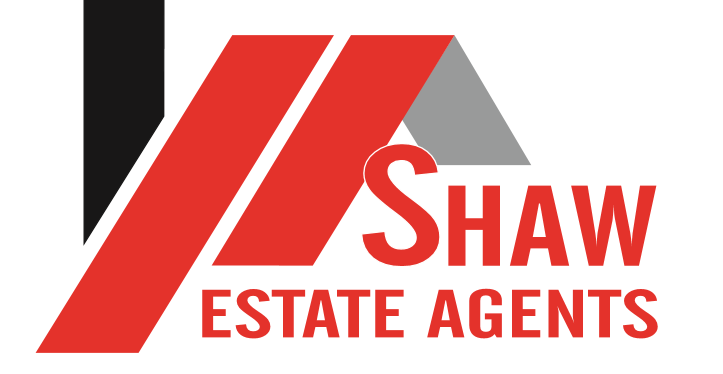 REQUEST A RENTAL APPRAISALNAME: ____________________________________________________________________________PROPERTY ADDRESS: ________________________________________________________________SUBURB: ___________________     POST CODE: __________EMAIL ADDRESS: ____________________________________ PHONE NUMBER: ________________				COMMENTS________________________________________________________________________________________________________________________________________________________________________________________________________________________________________________________________________________________________________________________________________